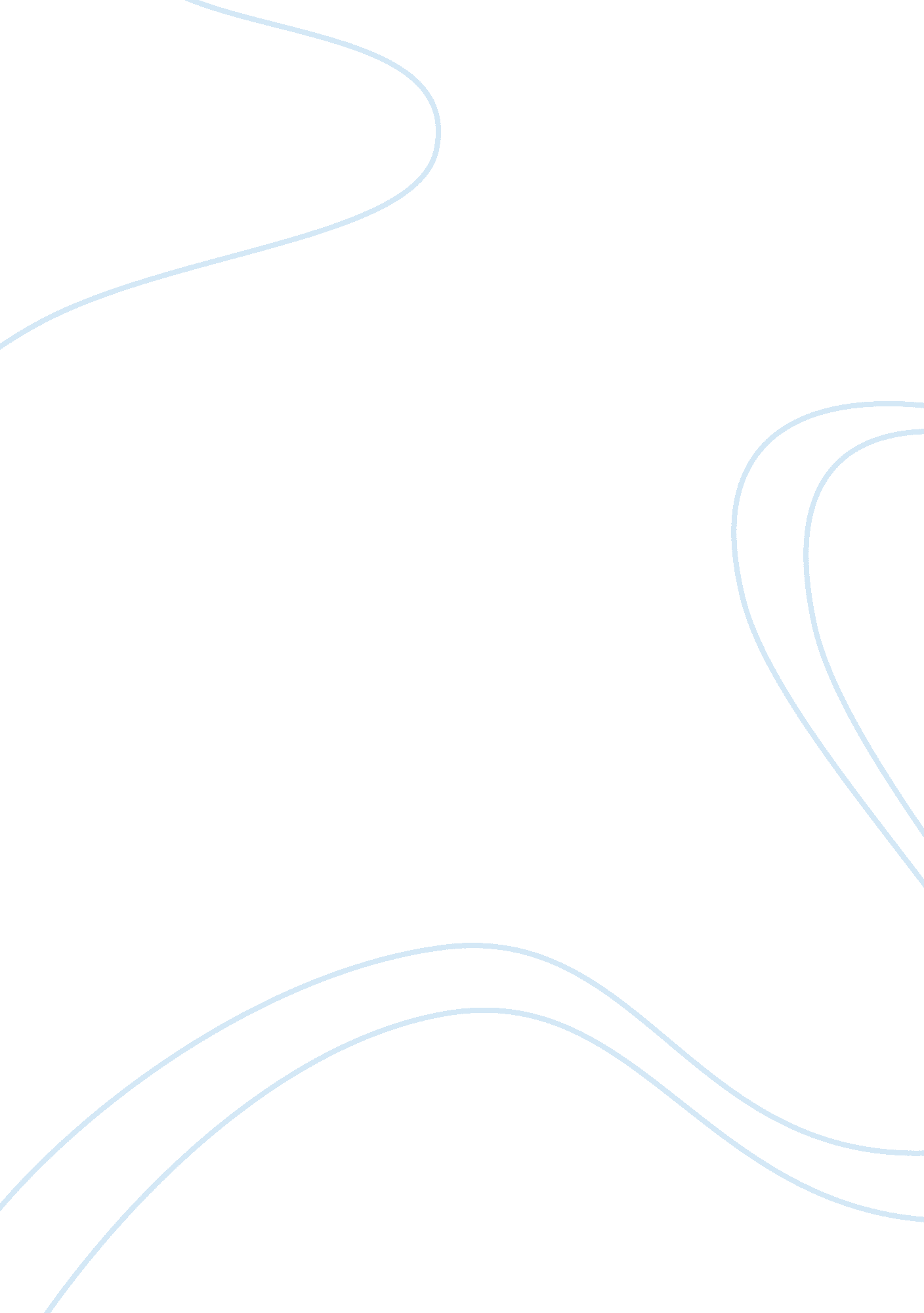 Statement of purpose to apply for the catholic university of america in engineer ...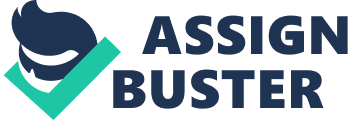 ment of Purpose I have always held the belief that knowledge and education are of immense importance in a person’s life. For achieving success, it is essential that one should attain the best possible education and gain appropriate and up-to-date information with regard to his field. It is with this aim of achieving excellence and success that I wish to pursue my degree of masters in Engineering Management from The Catholic University of America which is a reputable institution and imparts quality education in the field. After completing my high school, I continued my studies in the field of Computer Sciences owing to the importance of information technology in today’s world. I graduated from the Kasetsart University in Thailand which holds a strong stand with regard to imparting the best possible education in the field of computer science. The course of computer science in the university is set to high standards with an advanced curriculum and examination criteria but my sense of commitment and enthusiasm to attain the degree and knowledge led to my success. During my studies at the university, I completed my Capstone Project on " Electronics Assess System” of Kasetsart University. I designed a portal web application for the faculty members and the students at the Kasetsart University. My project was according to the standards set by the university and hence I achieved an “ A” grade owing to all my efforts and hard work that I put in for completing the project. After completing my graduation, I started working for organizations for the purpose of polishing my professional skills and for strengthening my career. I worked for three different multinational companies for 3. 5 years. I worked as a project leader at Venda Software Development which provided me with vast knowledge on E-Commerce and teamwork. My next job was as a Test Engineer with DST Worldwide Services (Thailand) which assisted me in gaining knowledge about the web application of financial products which includes portfolio management and Derivative (Investment Control). I attained the same Test Engineer designation with IFDS, UK and the experience in IFDS served to enhance my knowledge and practical experience in financial software products like Fund Administration System (FAST), E-Commerce and Investment Fund Online Services. My work experience at DST and IFDS played an important role in developing my communication skills and teamwork abilities. I communicated business requirements with the customer, analyzed their situations and explained them to the Developer. My work scope involved testing the product as per the requirements of the customer, search for errors and functional defects and present them to the Developers in order to review and amend those errors. This required good time and work management skills that I maintained by practically applying them. Currently, I am studying English in Washington D. C. for the purpose of gaining good command over the language to enhance my communication skills. My work experience has provided me insight and learning with regard to working in teams and I have gained knowledge regarding the importance of proper communication as well as the management of conflicts that may arise in teams. During my working experience, I had to deal with Project Manager, Developer, Business Analysts and System Analyst. My close interaction with all the members in these professions provided me with an insight that I hold good leadership skills and I would be able to handle the job of a Project Manager in an excellent way. Hence, I want to polish my skills as a manager and a leader in the IT project management field. The program of Engineering Management from The Catholic University of America will provide me with the best opportunity to gain an in-depth theoretical knowledge in the relevant field. The curriculum of the degree provided at CUA has motivated me to apply for this degree as I strongly believe that this degree will be helpful in developing and maintaining my leadership, time management, communication, project management and teamwork abilities. This degree will further help me in successfully developing my career path. Owing to my experience and knowledge about project management, I believe that I can improve my existing skills and get an opportunity to practically apply the learned concepts. I am committed to the learning environment continuously and have firm commitment to complete this degree as it guides me towards my career goals. 